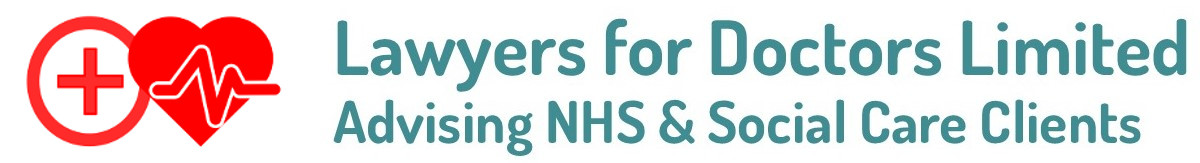 LAWYERS FOR DOCTORS LIMITEDBroad Quay House, Prince Street, Bristol, BS1 4DJTelephone 0117 304 8030www.lawyers4drs.com___________________________________________________________________DIVERSITY SURVEY RESULTS 2021Lawyers for Doctors Limited is committed to being an equal opportunities employer.Although we are a small firm, in order to assess our effectiveness, we monitor diversity in the firm. Our most recent diversity surveys were carried out in line with the SRA’s requirements.We are publishing these summary results to ensure that no individuals can be identified. The survey and result will be updated annually.Age DistributionGenderDisabilityEthnic GroupReligion or BeliefSexual OrientationSecondary School BackgroundQualifications Socio-economic BackgroundCaring Responsibilities